НАКАЗ26.03.2018				           № 80Про підсумки проведення районного етапу ХVІ міської олімпіади випускників школи І ступеня «Путівка в науку»          На виконання наказу Департаменту освіти Харківської міської ради від 19.02.2018 №36 «Про проведення XVІ міської олімпіади випускників школи І ступеня «Путівка в науку», наказу Управління освіти адміністрації Основ'янського району Харківської міської ради  від 16.02.2018 №60 «Про проведення  районного етапу XVІ міської олімпіади випускників школи І ступеня «Путівка в науку» та основних заходів Комплексної програми розвитку освіти м. Харкова на 2018-2022 роки та з метою подальшого вдосконалення системи роботи з обдарованими дітьми,розвитку творчих здібностей учнів початкових класів, підвищення рівня викладання базових навчальних предметів у школі І ступеня 22 березня 2018 року на базі Харківської загальноосвітньої школи І-ІІІ ступенів №120 Харківської міської ради Харківської області відбувся районний етап XVІ міської олімпіади випускників школи І ступеня «Путівка в науку», відповідно до Умов проведення районного етапу XVІ міської олімпіади випускників школи І ступеня «Путівка в науку» та на підставі рішення журі олімпіадиНАКАЗУЮ:1.Визнати переможцями  районного етапу XVІ міської олімпіади випускників школи І ступеня «Путівка в науку» в особистому заліку та нагородити: 1.1. Дипломами І ступеня:- Пруднік Анастасію Дмитрівну, ученицю 4 класу Харківської гімназії №12 Харківської міської ради Харківської області, в освітній галузі «Українська мова»;- Туруту Назара Олексійовича, учня 4 класу Харківської загальноосвітньої школи І-ІІІ ступенів №10 Харківської міської ради Харківської області, в освітній галузі «Математика»;- Каракуркчі Олега Дмитровича, учня 4 класу Харківської гімназії №34 Харківської міської ради Харківської області, в освітній галузі «Природознавство».1.2. Дипломами ІІ ступеня:- Козинець Микиту Дмитровича, учня 4 класу Харківської загальноосвітньої школи І-ІІІ ступенів  №7 Харківської міської ради Харківської області, в освітній галузі «Українська мова»;- Резнюка Михайла Олександровича, учня 4 класу Харківської гімназії №12 Харківської міської ради Харківської області, в освітній галузі «Математика»;- Слесарева Артема Вікторовича, учня 4 класу Харківської загальноосвітньої школи І-ІІІ ступенів №120 Харківської міської ради Харківської області, в освітній галузі «Природознавство».1.3. Дипломами ІІІ ступеня:- Левцову Юлію Вячеславівну, ученицю 4 класу Харківської гімназії №34 Харківської міської ради Харківської області, в освітній галузі «Українська мова»;- Стасюк Ксенію Олександрівну, ученицю 4 класу Харківської загальноосвітньої школи І-ІІІ ступенів №53 Харківської міської ради Харківської області, в освітній галузі «Математика»;- Сердечну Катерину Дмитрівну, ученицю 4 класу Харківської загальноосвітньої школи І-ІІІ ступенів №120 Харківської міської ради Харківської області, в освітній галузі «Математика»;- Гапич Крістіну Артемівну, ученицю 4 класу Харківської загальноосвітньої школи І-ІІІ ступенів №7 Харківської міської ради Харківської області, в освітній галузі «Природознавство»;- Правдивець Марину Ігорівну, ученицю 4 класу Харківської загальноосвітньої школи І-ІІІ ступенів №53 Харківської міської ради Харківської області, в освітній галузі «Природознавство».2. Керівникам закладів загальної середньої освіти проаналізувати результати участі учнів закладів загальної середньої освіти району у  районному етапі XVІ міської олімпіади випускників школи І ступеня «Путівка в науку».3. Завідувачу ЛКТО Остапчук С.П.  розмістити даний наказ на сайті Управління освіти.До 30.03.20184. Контроль за виконанням  цього наказу залишаю за собою.Начальник Управління освіти		  	                                О.С. Нижник(оригінал підписано)З наказом ознайомлені: Прохоренко О.В.Надточій О.І.Лашина Н.В.Остапчук С.П.   Толоконнікова М.В.  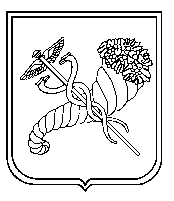 